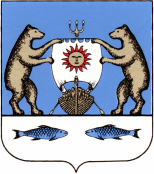 Российская ФедерацияНовгородская область Новгородский районАдминистрация Савинского сельского поселенияРАСПОРЯЖЕНИЕот 14.05.2018 №59-ргд.СавиноОб установлении на территории Савинского сельского поселения особого противопожарного режимаВ соответствии с Федеральным законом №131-ФЗ от 06.10.2003 «Об общих принципах организации местного самоуправления в Российской Федерации», Решением КПЛЧС и ОБП Администрации Новгородского муниципального района от 05.04.2017 года, Уставом Савинского сельского поселения, Постановлением №103 от 16.03.2015 года «О порядке установления на территории Савинского сельского поселения особого противопожарного режима»:1. Установить с 14.05.2018 года на территории Савинского сельского поселения особый противопожарный режим.2. Во время особого противопожарного режима запретить на территории Савинского сельского поселения населению и организациям, независимо от их организационно-правовых форм собственности разведение костров, сжигание сухой травы, отходов, тары.3. Руководителям предприятий и организаций, расположенных на территории Савинского сельского поселения провести среди персонала разъяснительные работы о мерах пожарной безопасности и действиям в случае возникновения пожаров.4. Опубликовать настоящее распоряжение в периодическом печатном издании «Савинский вестник» и на официальном сайте администрации по адресу: http://savinoadm.ru5. Контроль за исполнением распоряжения оставляю за собой.6. Настоящее распоряжение вступает в силу со дня его подписания и действует до особого распоряжения.Глава сельского поселения                                                              А.В. Сысоев